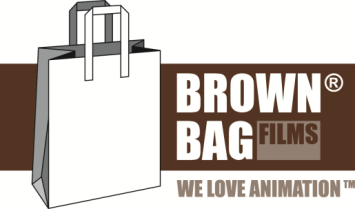 BROWN BAG FILMS® celebrates Emmy Award® Win and 2 Daytime Emmy Award® Nominations.Dublin, Ireland, 1 April 2015 Brown Bag Films is celebrating an Emmy® win and two Daytime Emmy® nominations for their work on the hit 3D animated series Peter Rabbit and Doc McStuffins. The announcement was made on March 31, 2015 by The National Academy of Television Arts & Sciences.The Individual Achievement in Animation category winner is Storyboard Supervisor Mårten Jönmark for Storyboards on Peter Rabbit, marking his second consecutive win. Further nominations were received for Peter Rabbit in the Outstanding Directing in an Animated Program category for Supervising Director David McCamley, Episodic Director Dino Athanassiou, and Animation Director Maurizio Parimbelli.Doc McStuffins Executive Producer/Story Editor/Creator Chris Nee and Writers Kerri Grant and Kent Redeker received a nomination for Outstanding Writing in a Preschool Animated Program.Following the announcement, David McCamley, Director of Peter Rabbit at Brown Bag Films, said, “Working on Peter Rabbit has been such an amazing journey. The Emmys are the Oscars of the television industry so receiving this nomination for directing in such a competitive category is a real honour. It’s a fitting testimony to our talented and hardworking team here at Brown Bag Films and our partners at Silvergate Media, Penguin UK and Nickelodeon USA.”Doc McStuffins Creator, Chris Nee, said, “The writing team of Doc McStuffins is thrilled for their second nomination in this category. Of course, we wouldn't be nominated without all of the amazing actors, artists and musicians who bring our words to life. This is an honour for everyone involved in the show.”The Daytime Emmy® Awards will be presented on April 24, 2015 at the Universal Hilton Hotel.For more information and further quotes, please visit www.brownbagfilms.com or contact Anahita Tabarsi at anahita.tabarsi@brownbagfilms.comAbout Peter RabbitPeter Rabbit is based on the characters created by Beatrix Potter in her classic children's series "The Tales of Peter Rabbit" and is a Silvergate Media production in conjunction with Brown Bag Films, Penguin UK and Nickelodeon USA. Brown Bag Films received 3 Emmy® Award wins and five nominations for Peter Rabbit in May 2014. About Doc McStuffinsDoc McStuffins is an animated series about a six-year-old girl who heals stuffed animals and toys in her backyard clinic.  Each episode follows Doc and her stuffed animal friends Stuffy, Lambie, Hallie and Chilly as they care for and nurture a toy in need. Doc McStuffins was created by Chris Nee and is a Disney Junior production in conjunction with Brown Bag Films. The series premiered on Disney Junior on March 23 2012 where it broke ratings records to instantly become the No1 preschool show on U.S. cable television.About Brown Bag FilmsBrown Bag Films are one of Europe’s most exciting, original and successful creative-led animation studios. After 21 years in business, their Dublin-based headquarters continue to produce cutting-edge animation for the international market, bagging numerous awards along the way. These include Oscar® nominations for Give Up Yer Aul Sins (2002), Granny O’Grimm’s Sleeping Beauty (2010), three Emmy® awards for Peter Rabbit (2014), and a host of BAFTA, Emmy® and Annie nominations for their hit shows Octonauts, Doc McStuffins and Henry Hugglemonster.Brown Bag Films' much-loved TV shows are viewed by millions of children worldwide and include Doc McStuffins, Henry Hugglemonster, Peter Rabbit, Olivia, Noddy in Toyland, and Octonauts. Their most recent production is Bing, a pre-school series for CBeebies, which premiered in June 2014. With a second office in LA, Brown Bag Films are committed to producing the highest-quality, cross-platform animation with strong stories and engaging characters.Founded in 1994 by Cathal Gaffney and Darragh O'Connell, Brown Bag Films have worked with some of the world’s biggest entertainment names, including Disney, Nickelodeon, BBC, Chorion and Silvergate Media. The studio is among the most technically-advanced in the world, with full animation, picture and audio post-production facilities in-house. Their motto is simple: 'We love animation'. In fact, they love it so much they trademarked it: 'We Love Animation™.’www.brownbagfilms.com